Axialer Wandeinbauventilator EN 25Verpackungseinheit: 1 StückSortiment: C
Artikelnummer: 0081.0308Hersteller: MAICO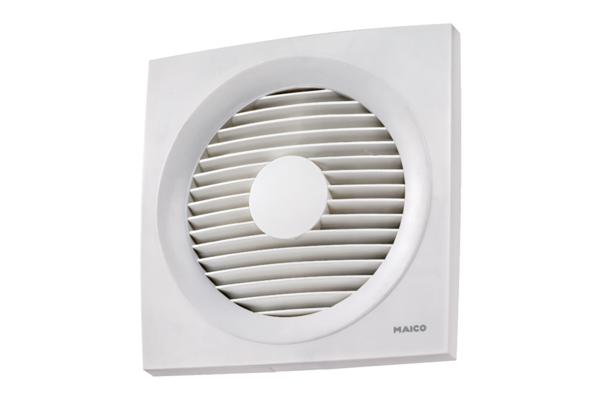 